ТЕМА: Настройка анимации и демонстрация презентации
Цели урока:Заинтересовать учащихся и раскрыть перспективу дальнейшего изучения темы на профиле по информационным технологиям;Продолжить изучение интерфейса и возможностей программы Microsoft Office PowerPoint;Познакомить учащихся с настройками представления презентаций на компьютере.Задачи урока:Образовательные:продолжить ознакомление учащихся с основами создания презентаций;на примере имеющейся презентации изучить способы добавления в слайды анимационных эффектов и звука.Воспитательные:воспитывать у учащихся гармоничное восприятие компьютерных технологий;воспитывать интерес к творческой и исследовательской работе.Развивающие:развить представления о применении презентаций;научится работать с одной из известных программ для создания презентаций.ТСО и наглядность:компьютерный класс;мультимедийный проектор;учебные элементы в виде раздаточных листов с заданием урока.Программная поддержка: программа Microsoft Office PowerPoint.Ход урока:Неправильно сделанная презентация может не только не привлекать зрителей, но и вызывать некоторое неудобство. Тем более, если Вы делаете презентацию для другог человека, а не для себя, то ему может быть непонятен ход ваших мыслей и будет неудобно её использовать. Простая презентация может оказаться скучной. Для её "оживления" и смыслового выделения важных объектов можно использовать всевозможные эффекты анимации, добавлять в слайды музыку и даже записывать свой голос. Во всех профессиональные презентациях имеются специальные эффекты и чётко продуман сценарий их отображения. Таким образом, перед демонстрацией презентации её необходимо настроить соответствующим образом.К настройкам презентации относятся:Установка параметров показа презентацииНастройка времени показа слайдаЗапись речевого сопровождения презентацииУстановка управляющих кнопок для осуществления переходов и других эффектовНастройка эффектов при смене слайдовСкрыть слайды, но не удалить, т.е. скрытые слайды не должны отображаться при какой-то демонстрации презентацииНастройка порядка следования слайдов для их произвольного показаАнимацияАнимация - это добавление к тексту или объекту специального видео- или звукового эффекта. Эффекты анимации могут применяться к таким элементам на слайде как: текст, рисунки, графики, диаграммы и других объектов. Эффекты анимации текста, как правило, можно применить к буквам, словам и абзацам.В PowerPoint для добавления анимации применяются следующие команды: эффекты анимации и настройка анимации. Готовые эффекты анимации могут применяться ко всем элементам выделенных слайдов или всех слайдов презентации. Настройка анимации может применяться к отдельным элементам на слайде.Эффекты анимации:Если схему анимации требуется добавить только к определенным слайдам, выберите нужные слайды в области Слайды.В меню Показ слайдов выберите команду Эффекты анимации.В области задач Дизайн слайда выберите из списка Применить к выделенным слайдам требуемый эффект анимации.Если эффект анимации требуется применить ко всем слайдам, нажмите кнопку Применить ко всем слайдам.Настройка анимации:В обычном режиме откройте слайд, к тексту или объектам которого требуется применить анимацию.Выберите объект для анимации.В меню Показ слайдов выберите команду Настройка анимации.В области задач Настройка анимации нажмите кнопку Добавить эффект и выберите нужный эффект из появившихся разделов: 
Вход, Выделение, Выход, Пути перемещения.Вставка звуковДобавление в слайд музыки и звуковых эффектов:Откройте слайд, к которому требуется добавить музыку или звуковые эффекты.В меню Вставка выберите пункт Фильмы и звук, а затем выполните одно из следующих действий:Вставка звукового файла
Выберите команду Звук из файла, найдите папку, в которой содержится этот файл, и дважды щелкните нужный файл.Вставка звука из Коллекции картинок
Выберите команду Звук из коллекции, найдите нужный клип и щелкните его для добавления на слайд.Запись с компакт-диска
Выберите команду Запись с компакт-диска, найдите требуемый файл и дважды щелкните на нем.Записать звук
Выберите команду Записать звук, откроется окно диалога Звукозапись, в котором надо щелкнуть на кнопке начать запись. Используя микрофон осуществить запись звука. После записи щелкнуть на кнопке "Остановить запись"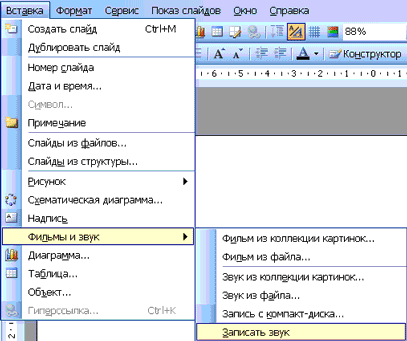 Запись речевого сопровожденияДля записи речевого сопровождения запускается демонстрация презентации и записывается речевое сопровождение для каждого слайда. Запись можно приостановить и продолжить в любой момент.В обычном режиме в области Структура или Слайды выберите значок или эскиз слайда, с которого требуется начать запись речевого сопровождения.В меню Показ слайдов выберите команду Звукозапись. Откроется окно диалога «Запись речевого сопровождения»Нажмите кнопку Громкость микрофона и в открывшемся окне «Проверка микрофона» установите уровень чувствительности микрофона. По окончании проверки нажмите кнопку ОК, в результате вновь откроется окно «Запись речевого сопровождения»В окне «Запись речевого сопровождения» щелкните на кнопке ОК, откроется окно диалога «Перезапись речевого сопровождения», в котором необходимо выполнить запись с первого слайда или с текущего слайда.В режиме показа слайдов надиктуйте текст речевого сопровождения в микрофон. Для продолжения щелкните слайд. Надиктуйте текст для этого слайда, перейдите к следующему т. д. Запись речевого сопровождения можно приостановить и продолжить.Речевое сопровождение будет автоматически записано и на экране отобразится запрос о сохранении значений времени показа слайдов.Для сохранения значений времени показа слайдов нажмите кнопку "Да". Слайды будут отображаться в режиме сортировщика слайдов, и под каждым слайдом будет отображено время его показаПодготовка к демонстрацииПосле разработки слайдов необходимо осуществить предварительный просмотр презентации и отредактировать слайды при необходимости. Кроме того, надо произвести настройку презентации. Настройка осуществляется с помощью команд меню Показ слайдов.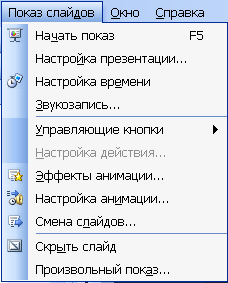 Установка параметров показа презентацииВ окне диалога Настройка презентации устанавливаются режимы: смена слайдов, параметры показа и т.д.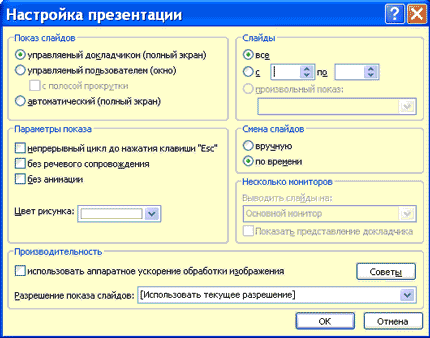 Настройка времени показа слайдаПри смене слайдов по времени требуется задать временной интервал показа каждого слайда. Для этого выбирают команду Показ слайдов / Настройка времени. Начнется представление презентации.Во время представления презентации в левом верхнем  углу экрана появляется счетчик времени с кнопками, с помощью которого управляется и контролируется время показа слайда. После завершения представления презентации редактор отображает презентацию в режиме сортировщика, под каждым слайдом будет указано время его показа.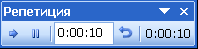 Запись речевого сопровождения презентации описана в разделе Расширенные возможности PowerPoint.Создание управляющих кнопокДля установки на слайды дополнительных кнопок управления в режиме Обычный используется команда Показ слайдов / Управляющие кнопки.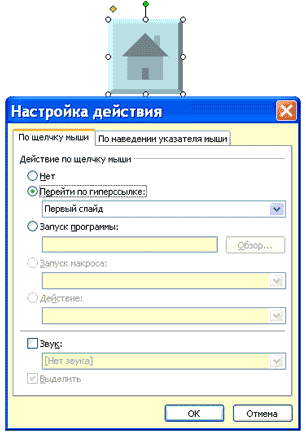 Эффекты при смене слайдовПри выполнении команды Показ слайдов / Смена слайдов в области задач отображается панель «Смена слайдов». На этой панели расположен список команд для различных эффектов. Кроме того, на данной панели находятся и другие команды для управления презентацией.Чтобы назначить тот или иной эффект при смене конкретного слайда необходимо выделить его и щелкнуть на соответствующей команде. Эффект можно применить как к выделенным слайдам, так и  ко всем слайдам.Скрыть слайдыЧтобы скрыть конкретный слайд необходимо его выделить в режиме сортировщика и нажать кнопку скрыть слайд на панели Сортировщик слайдов. Повторное нажатие данной кнопки снимет запрет на отображение слайда.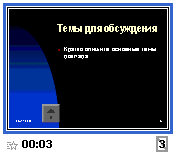 Настройка порядка следования слайдовПроизвольный порядок следования слайдов можно установить в окнах диалога Произвольный показ и Задание произвольного показа, выполнив команду Показ слайдов / Произвольный показ.Использование инструментов показа презентацийВо время представления презентации в левом нижнем углу экрана появляются кнопки управления, которыми очень легко пользоваться. Кроме того, для управления презентацией можно воспользоваться контекстным меню. Для выхода из режима показ презентации служит клавиша Esc.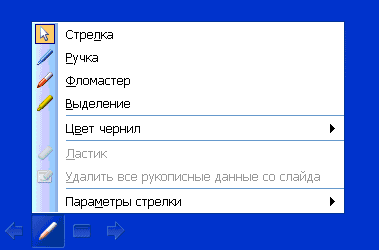 